From: Miszczuk Rafał 
Sent: Friday, February 7, 2020 10:46 AM
To: 
Cc: Arciszewska Marzena; Czapiewska Marta
Subject: RE: Wniosek o udostępnienie informacji publicznejDzień dobry,w odpowiedzi na Pana wniosek o dostęp do informacji publicznej z dnia 3 lutego 2020 r., informuję, iż Komisja ds. Budownictwa i Mieszkalnictwa RM na posiedzeniu w dniu 11 grudnia 2019 r. przyjęła wniosek o przygotowanie projektu uchwały w sprawie przystąpienia do zmiany miejscowego planu zagospodarowania przestrzennego osiedla Nad Rudzianką (uchwała nr XLII/1051/09 z dnia 14.12.2009 r.), dla terenu elementarnego D.B.3024.UK., który skierowała do Prezydenta Miasta Szczecin.Pozdrawiam,Rafał Miszczuk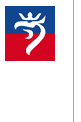 Dyrektor Biura Biuro Rady Miasta Urząd Miasta SzczecinTel. 91 42-45-229Fax: 91 422 69 49 www.rada.szczecin.pl  